Australian Capital TerritoryPublic Roads (Taylor) Declaration 2019 (No 2)R16/19Notifiable instrument NI2019–861made under the  Public Roads Act 1902, s 18 (Lands reserved as roads may be declared public roads)1	Name of instrumentThis instrument is the Public Roads (Taylor) Declaration 2019 (No 2).2	Commencement This instrument commences on the day after its notification day. 3	Opening of RoadsI declare the areas identified in schedules 1, 2, 3 and 4 by grey shading to be public roads. Jeffrey Brown
Delegate of the Minister for Planning and Land Management19 December 2019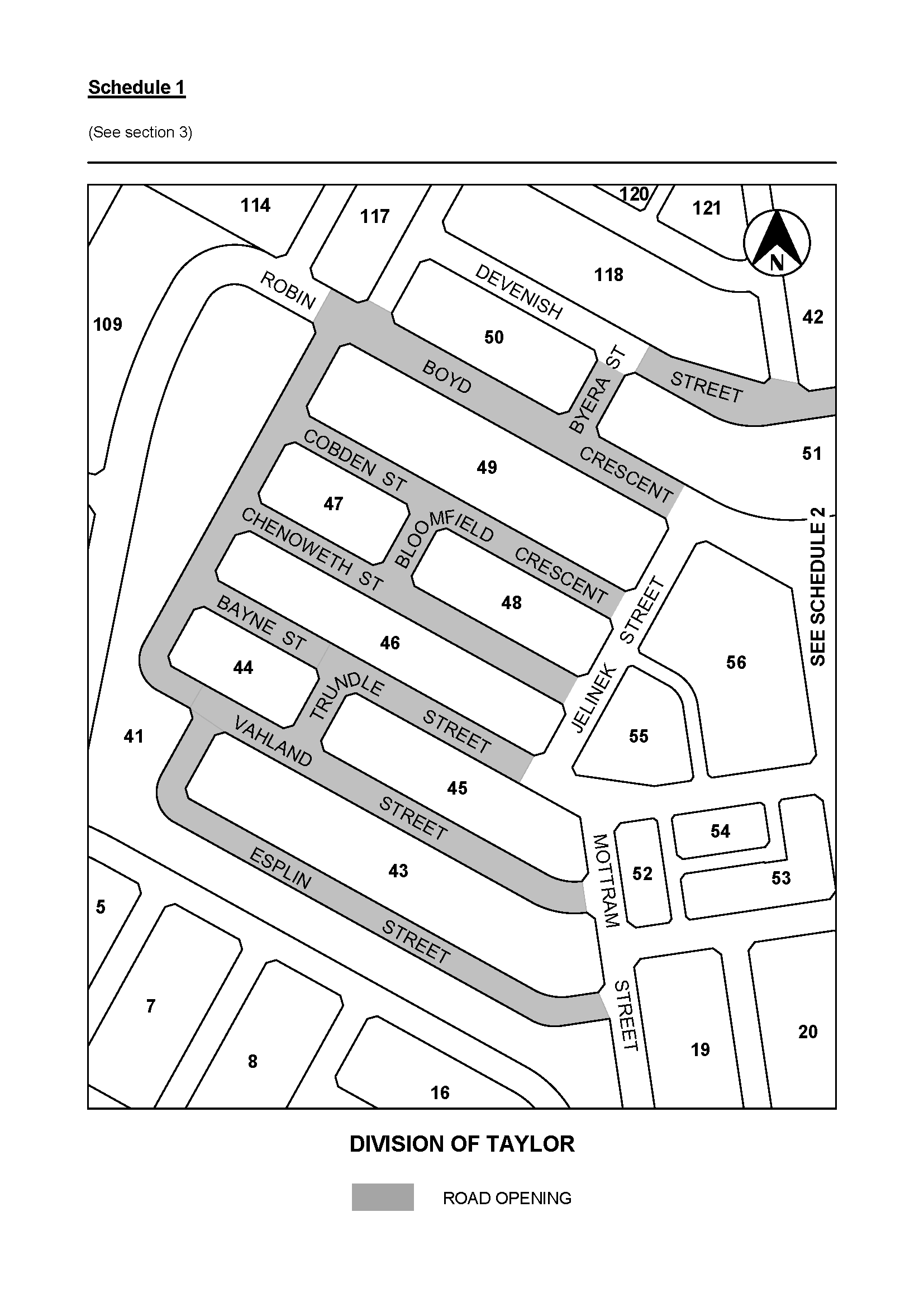 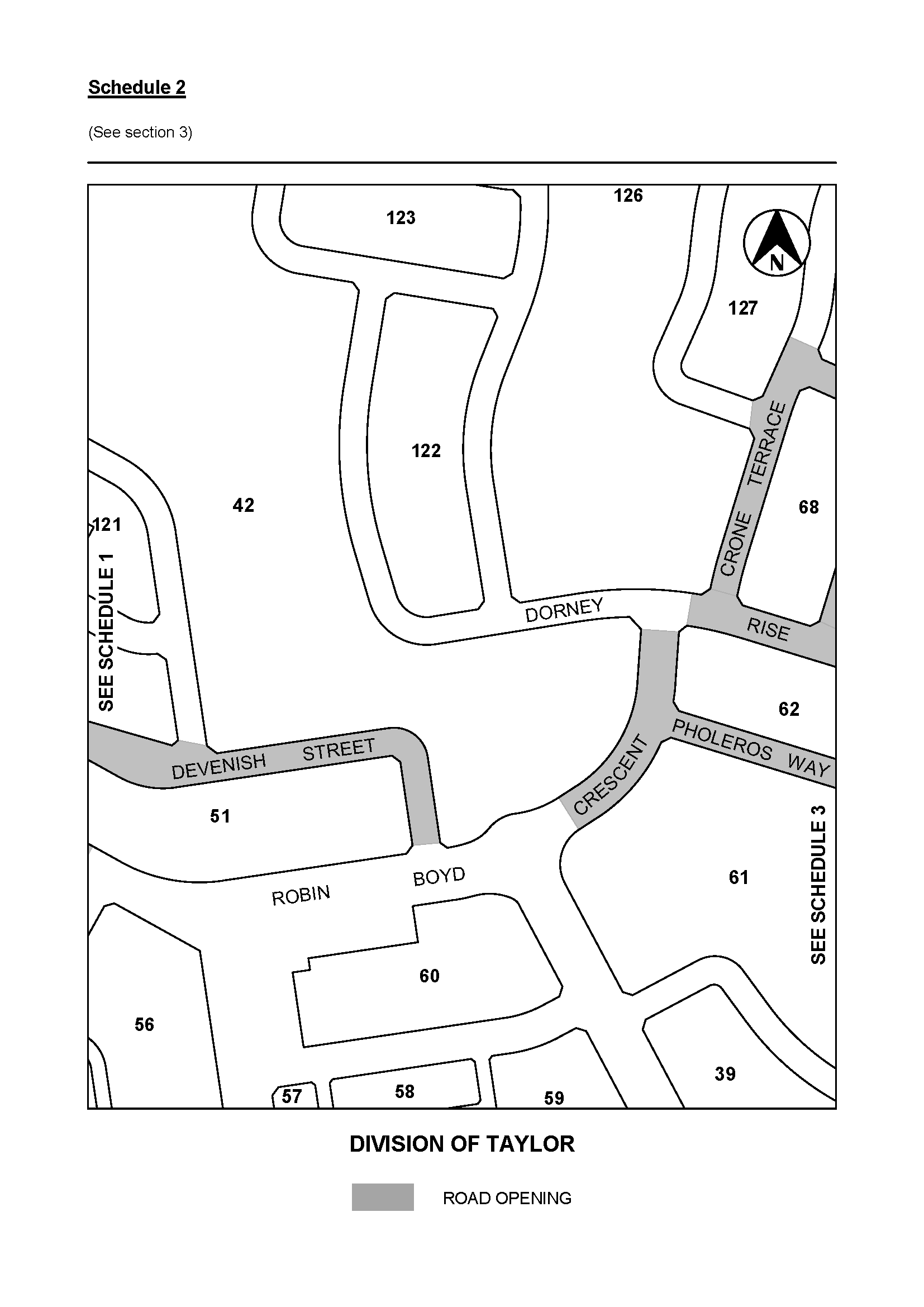 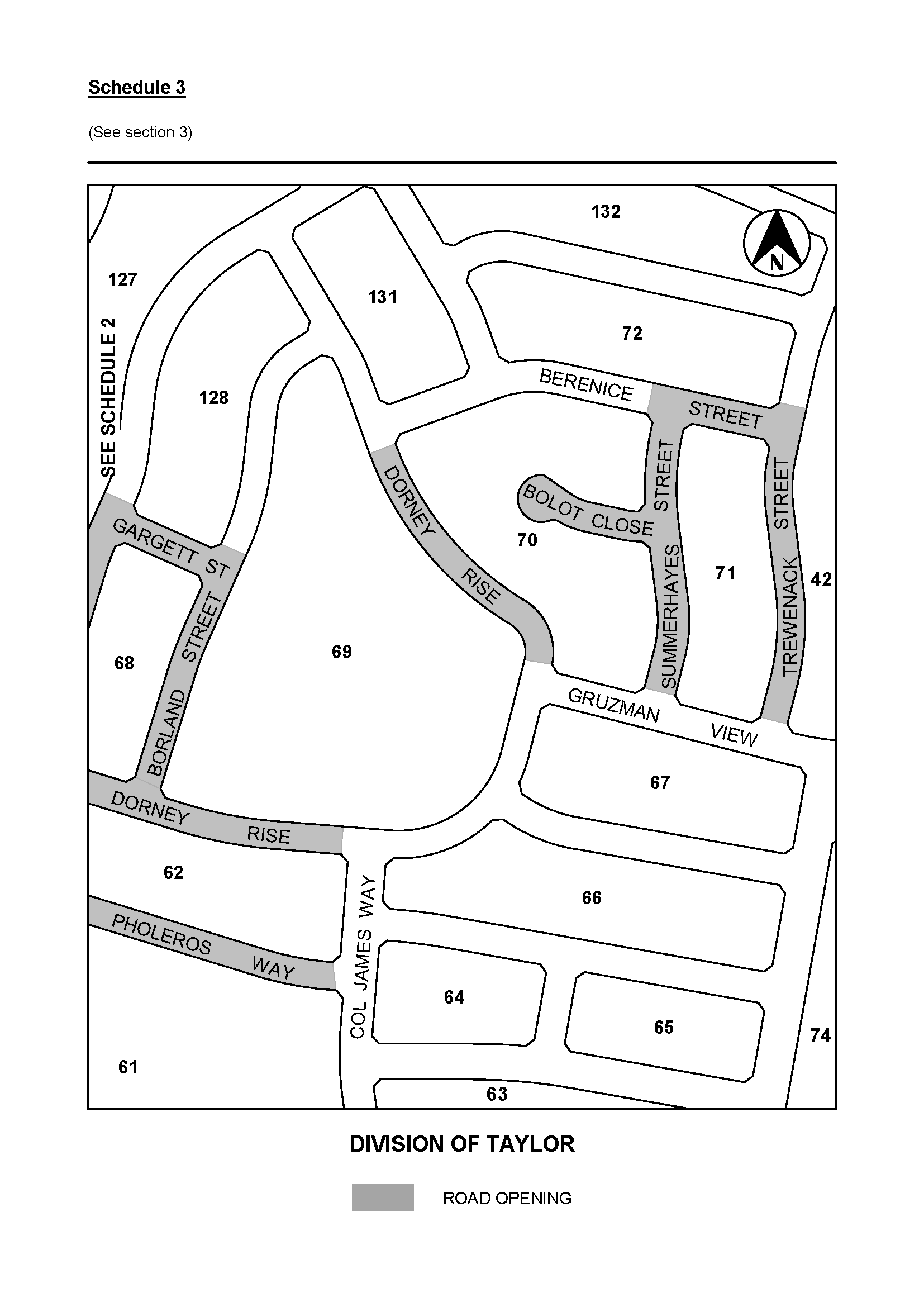 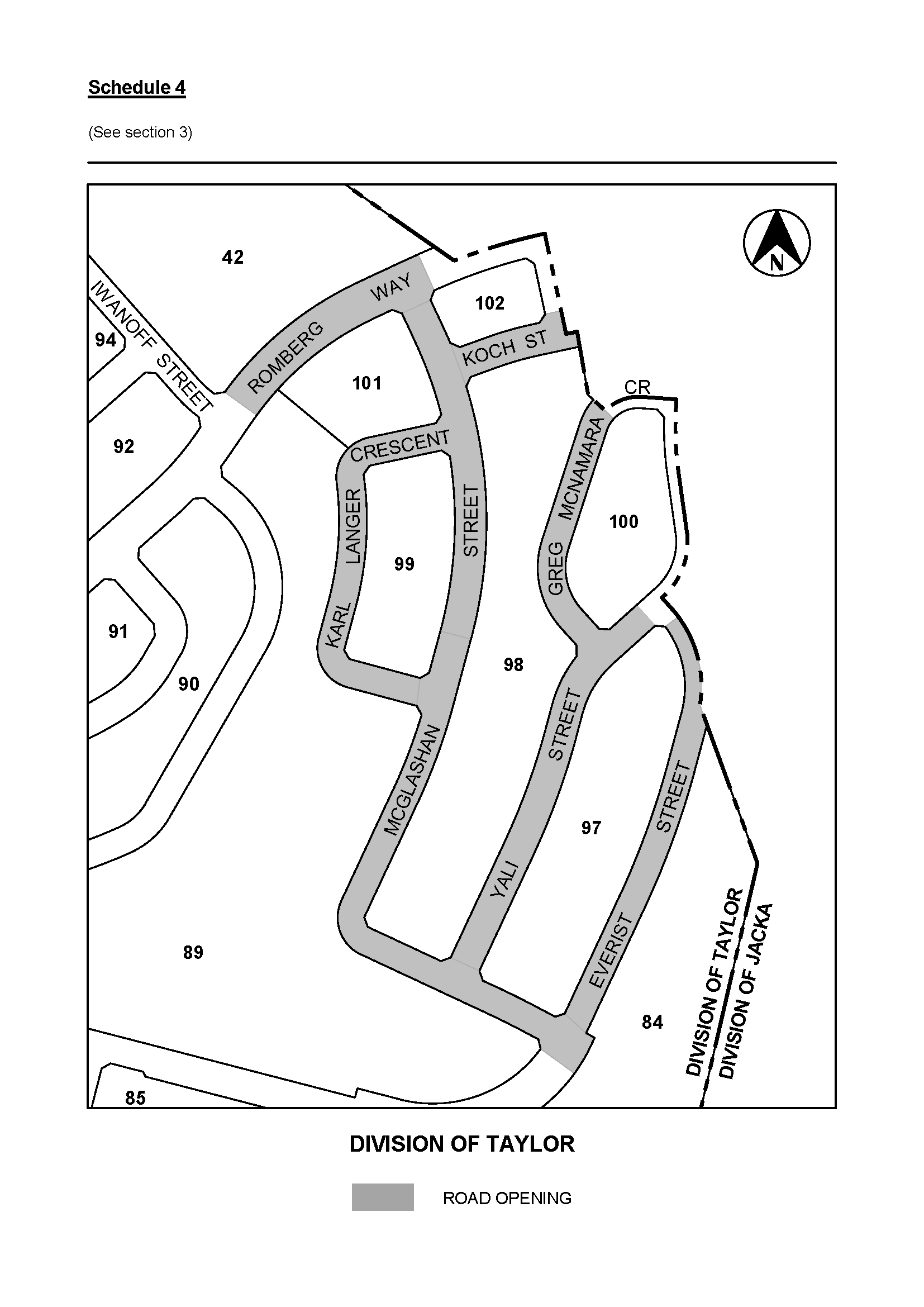 